Муниципальное автономное образовательное учреждение «Гимназия №3 в Академгородке»Исследование влияния алюмофосфатной связки на прочность сферического γ-Al2O3 Автор:                                               Рыхлицкая Елизавета Алексеевна                                                10 класс МАОУ Гимназия №3 в Академгородке                                  Научный руководитель:                                                         Дубинин Юрий Владимирович,                     к.х.н., н.с. ФИЦ ИК СО РАННовосибирск 2022ВведениеДанная работа посвящена исследованию упрочнения шарикового γ-Al₂O₃, использующегося для создания катализаторов, в том числе, для процессов в кипящем слое. Прочность для таких материалов крайне важный параметр из-за того, что на их основе изготавливаются катализаторы, которые работают в процессах с повышенной механической нагрузкой (движущийся, кипящий, фонтанирующий слои и т.п.) и основная причина их дезактивации – механическое разрушение. Соответственно, чем выше прочность каталитической системы, тем дольше она проработает в реакторе и тем выгоднее будет данный процесс. Сферические катализаторы используются повсеместно в мировой химической промышленности. Например: в установках для сжигания иловых осадков сточных вод, при каталитическом крекинге, гидроочистке, риформинге, изомеризации [1]. Носителем для таких катализаторов является оксид алюминия в гамма модификации (γ-Al2O3), так как эта модификация обладает наибольшими прочностными характеристиками в сочетании с высокой удельной поверхностью. Удельная поверхность также крайне важна для катализаторов так как она напрямую влияет на их активность. В работе, в качестве объекта исследования, был взят коммерческий шариковый γ-Al2O3 производства Новомичуринского катализаторного завода (ООО «НКЗ»), представляющий собой сферические частицы диаметром 2-4 мм. Для его упрочнения нами был выбран подход, известный и использовавшийся ранее для упрочнения различных строительных материалов – введение алюмофосфатной связки [2]. Алюмофосфатная связка представляет собой вязкий раствор Al(H₂PO₄)₃ в дистиллированной воде.Данная технология известна и используется довольно давно для строительных материалов, однако для упрочнения сферического γ-Al₂O₃ такой подход ещё не использовался ранее. В данной работе показано, как введение в состав сферического γ-Al2O3 фосфатной связки влияет на изменение его прочностных характеристик.Цель работы: Исследование влияния алюмофосфатной связки на прочность сферического γ-Al₂O₃Задачи:Синтез образцов сферического γ-Al₂O₃, модифицированного алюмофосфатной связкой;Определение механической прочности на раздавливание синтезируемых образцов;Исследование полученных образцов методом СЭМ с элементным анализом;Определение прочности на истирание;Формулирование дальнейших планов в данной области исследования.Экспериментальная частьВ работе были исследованы, как и исходные образцы носителя, так и образцы, полученные в результате введения алюмофосфатной связки. Для исследования был использован комплекс физико-химических методов: прочность на раздавливание, СЭМ (сканирующий электронный микроскоп) с приставкой для элементного анализа.   Введение алюмофосфатной связки Введение алюмофосфатной связки осуществлялось методом пропитки гранул по влагоёмкости. Для этого, первоначально была определена влагоёмкость исходного носителя, а также приготовлен концентрированный раствор самой связки. Приготовление алюмофосфатной связки Алюмофосфатная связка была приготовлена по методике, описанной в [2]. Согласно данному методу получается концентрированный раствор, который затем разбавляется водой до нужного содержания фосфора. При использовании исходного концентрата, максимальное содержание фосфора в пропитанном носителе составляет 25 масс. %. Для дальнейшего исследования было решено сделать пять образцов носителя, содержащих 5 %, 10%, 15 %, 20% и 25 масс. % фосфора.Исходный концентрат готовится путем смешения Al(OH)3 и H3PO4. Затем, полученный раствор доводится до нужной концентрации, путём разбавления дистиллированной водой. В общем виде, химизм образования связки можно описать следующим уравнением реакции:Al(OH)3 + 3H3PO42PO4)3 + 3H2O Пропитка по влагоёмкости Влагоёмкость гранул носителя определялась путём введения капель в воды в предварительно взвешенный образец с последующим его встряхиванием до появления мениска жидкости между гранулами и стенкой стеклянного бюкса. После появления мениска добавление воды прекращалось и образец повторно взвешивался. По разнице массы определялось количество воды, которое израсходовалось на пропитывание данной порции носителя. Измеренное количество воды, отнесённое к исходной навеске, является влагоёмкостью, исследуемого материала. По результатам трёх параллельных измерений получилось конечное значение влагоёмкости 0,83 г/г . На основании полученных данных по влагоёмкости, было приготовлено 5 образцов, содержащие 5 %, 10%, 15 %, 20% и 25 масс. % фосфора. Полученные образцы были высушены при 110 °С в течение 1 часа и прокалены при 800 °С в течение 3 часов. Затем, готовые прокалённые образцы были исследованы комплексом физико-химических методов. Прочность на раздавливание Измерение прочности на раздавливание проводилось путем определения силы, необходимой для растрескивания единичной гранулы образца. Исследование проводилось согласно стандартам ASTM E83, ISO 9513 и EN 10002-4 при помощи испытательной машины Model 5 ST (Tinius Olsen, США) на выборке, размером 50 гранул. Статистическая обработка проводилась путем определения среднеарифметического значения и среднеквадратического отклонения в выборке после исключения пяти самых больших и самых малых значений     Прочность на истирание Истираемость образцов определяли в стальном барабане, изготовленном по эскизу ASTM D4058. Барабан имеет внутренний диаметром 25 см и внутренний радикальный рефлектор (5см). Для этого образец массой 100 г. помещался в специальный барабан, который вращался 90 минут со скоростью 90 оборотов/ мин . По истечению указанного времени отсеивалась на ситах фракция <1,4 мм, а крупная фракция взвешивалась. 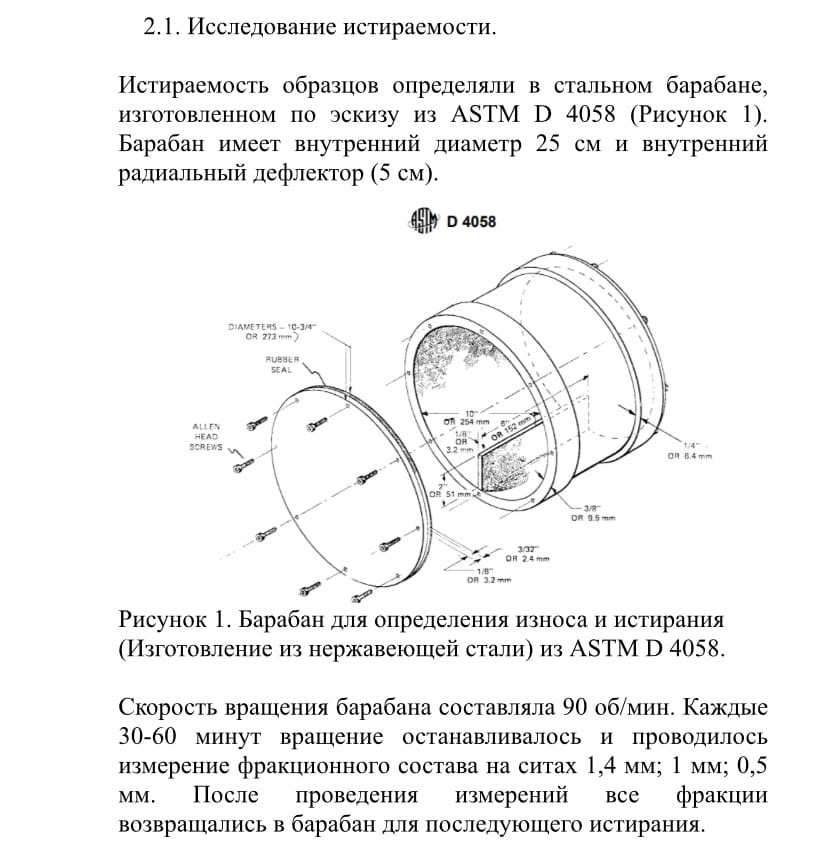 Рисунок 1. Барабан для исследования прочности на истирание      Сканирующая электронная микроскопия с элементным анализомИсследование методом сканирующей электронной микроскопии (СЭМ) проводилось при помощи микроскопа Phenom XL (Thermo Fisher Scientific, США), с энергией пучка 10-15 кэВ. Образцы (расколотые пополам гранулы) помещались на держатель, покрытый углеродным проводящим скотчем. Затем образцы обдувались потоком сжатого воздуха, для удаления плохо закреплённых частиц, способных привести к поломке прибора. После этого, держатель помещается в ячейку, которая, в свою очередь, устанавливается в микроскоп.Микроскоп также оснащен приставкой для элементного анализа, позволяющей определять присутствие тех или иных элементов на поверхности материала. На основании исследований были получены микрофотографии, исследуемых образцов и построены зависимости изменения концентрации фосфора по диаметру зерна образцов. Результаты и обсуждениеСравнение прочности на раздавливание В результате исследований по определению прочности синтезированных образцов на раздавливание, были получены данные, приведенные в таблице 1.Таблица 1. Прочность на раздавливаниеНа основании полученных результатов видно, что образцы с 5 %, 10% и 15 % фосфора между собой и исходным материалом отличаются не значительно (в пределах погрешности), в свою очередь образцы с введёнными 20% и 25 масс. % фосфора демонстрируют существенное увеличение прочности на раздавливание, что говорит об образовании алюмофосфатных мостиков внутри гранулы, которые обеспечивают дополнительное связывание материала. В дальнейшем планируется установить оптимальное количество фосфора, которое будет обеспечивать рост прочности материала.Рисунок 2. Гистограммы распределения гранул по прочности (А – 5%; Б – 10%; В – 15%; Г – 20%; Д – 25%)Исходя из гистограмм наблюдается тенденция увеличения количества более прочных гранул.Сравнение прочности на истирание 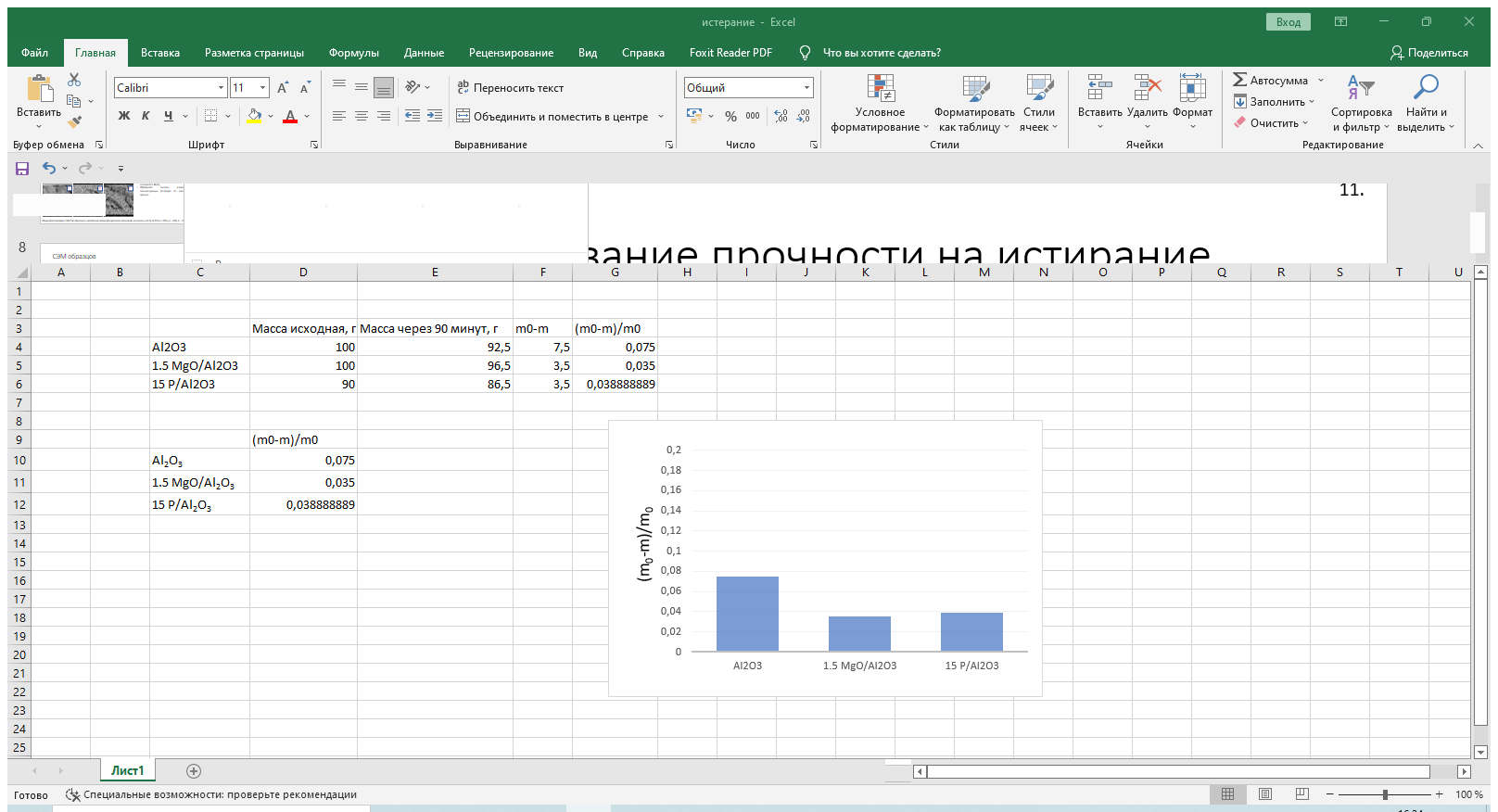 Рисунок 3. Гистограмма сравнения прочности образцов на истирание На основании полученных результатов видно, что потери при истирании в 2 раза меньше, чем для исходного γ-Al₂O₃ и на уровне материала, упрочненного MgO.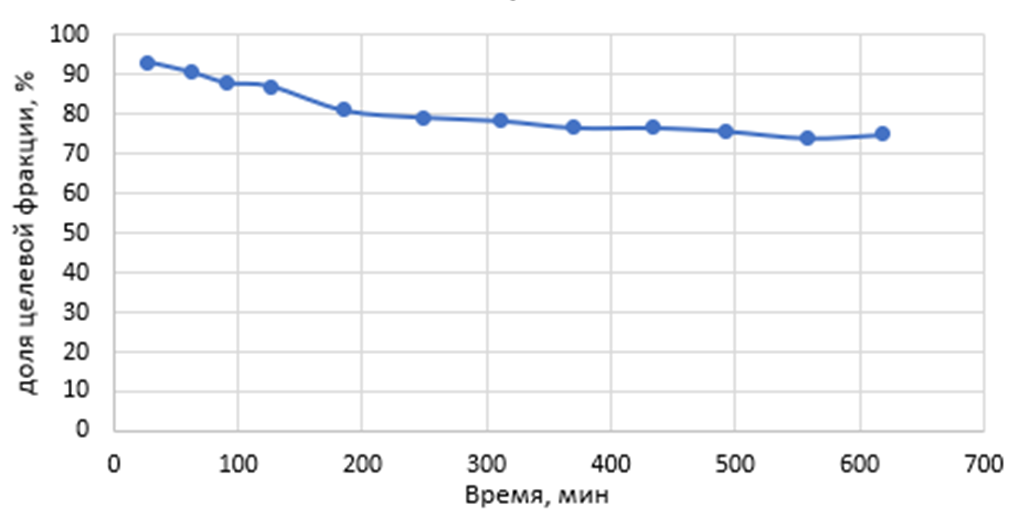 Рисунок 4. График изменения целевой фракции образца при истиранииНаблюдается тенденция снижения доли целевой фракции Сравнение результатов исследования методом СЭМСинтезируемые образцы были также исследованы методом сканирующей электронной микроскопии. Характерные микрофотографии приведены на рисунке 2. Для исследования гранулы раскалывались по центру и снималась внутренняя поверхность скола каждой гранулы.  Рисунок 5. Микрофотографии СЭМ для образцов с введенной алюмофосфатной связкой (А- носитель, Б-5 %, В-10 %, Г-15%, Д – 20%, Е – 25%).Исходя из полученных изображений видно, что в случае образца с 5 % концентрацией фосфора не наблюдается каких-либо отличий от исходного материала. При переходе к 15 % видно, что образуются кристаллиты, которых ранее не наблюдалось. Исходя из условий приготовления очевидно, что это и есть алюмофосфат. Для 25 % наблюдается наибольшее присутствие таких кристаллитов по всей поверхности гранулы. Для исследования распределения фосфора по диаметру гранулы использовался элементный анализатор, встроенный в СЭМ. Для анализа были взяты по 5 гранул каждого образца. Гранулы раскалывались, снималась плоскость скола. Исследования проводились на различном расстоянии от края гранулы к её центру. Полученный данные фиксировались и заносились в таблицу, которая представлена в Приложении 1 к данной работе.На основании полученных данных были составлены графики распределения фосфора по диаметру гранулы в зависимости от его содержания. Рисунок 6. Графики распределения фосфора по диаметру гранул       Исходя из полученных результатов видно, что по мере увеличения содержания вводимого фосфора, он проникает глубже в гранулу несмотря на то, что вязкость раствора с увеличением количества фосфора также увеличивается. Это говорит о «корочковом» распределении алюмофосфата при введении его в исследуемый оксид алюминия. При этом, с увеличением концентрации фосфора в пропиточном растворе, происходит его перераспределение и проникновение вглубь материала. Данная информация будет в дальнейшем использована для оптимизации состава пропиточного раствора. ВыводыВ результате проделанной работы были синтезированы образцы сферического γ-Al₂O₃, упрочнённого алюмофосфатной связкой с содержанием фосфора 5 %, 10%, 15 %, 20% и 25 масс. % в готовых образцах;Полученные образцы были исследованы комплексом физико-химических методов исследования. При определении их прочности на раздавливание было показано, что наибольшую прочность демонстрирует образец с содержанием фосфора 20 %; Исходя из данных СЭМ и элементного анализа показано, что фосфор в основном распределяется на внешней поверхности гранулы. С увеличением содержания общего количества вводимого в образец фосфора происходит его проникновение в глубь гранулы.Результаты исследования прочности на истирание для образца с содержанием фосфора 15% по массе показали значительно лучший результат по сравнению с исходным образцом. Полученный результат сопоставим с прочностью образца, полученного путём упрочнения носителя магнием. Дальнейшие планыНахождение оптимального содержания фосфора, обеспечивающее наибольшее значение механической прочности; Исследование метода пропитки и термообработки, с целью получения более равномерного распределения фосфора по грануле;Исследование прочности всех синтезируемых образцов на истирание;Определение удельной площади поверхности гранулы;Определение каталитической активности образцов в СО;Поиск альтернативных подходов к упрочнению гранул γ-Al₂O₃.Список использованной литературыhttps://ect-center.com/blog/katalizatory-v-neftepererabotkeБудников П.П., Хорошавин Л.Б. Огнеупорные бетоны на фосфатных связках. М: Изд-во «Металлургия», 1971, 192 с.Мухленов И. П., Добкина Е. И., Дерюжкина В. И., Сороко В. Е.; Подред. проф. И. П. Мухленова/ Технология катализаторов — Изд. 2-е, перераб. —Л.: Химия, 1979.— 328 с.Приложение 1. Результаты исследований синтезированных образцов методом СЭМ с элементным анализомОбразец Прочность, Нисх. γ-Al₂O₃33,2 ± 10,25P/γ-Al₂O₃31,6 ± 10,510P/γ-Al₂O₃33,6 ± 11,615P/γ-Al₂O₃29,1 ± 8,620P/γ-Al₂O₃39,9 ± 7,525P/γ-Al₂O₃35,9 ± 11,6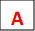 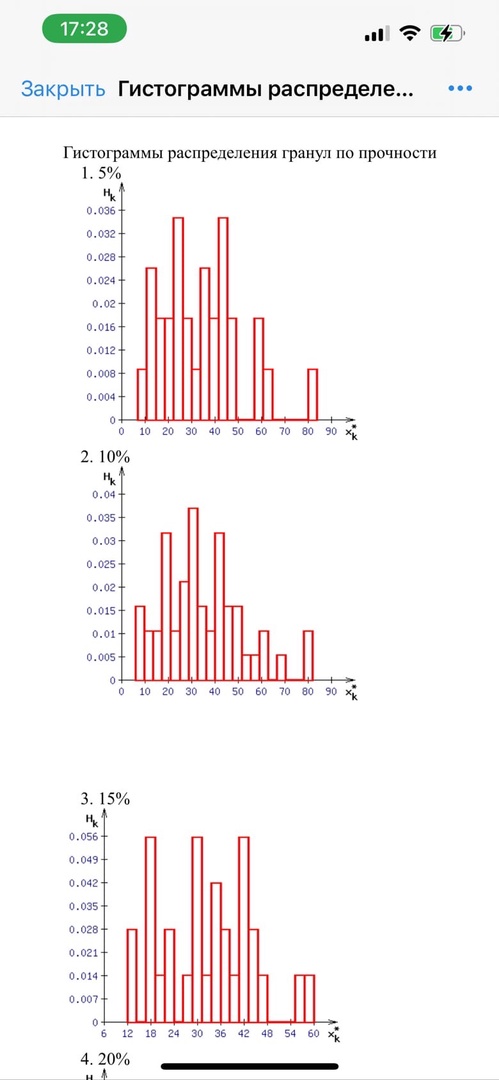 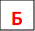 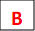 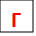 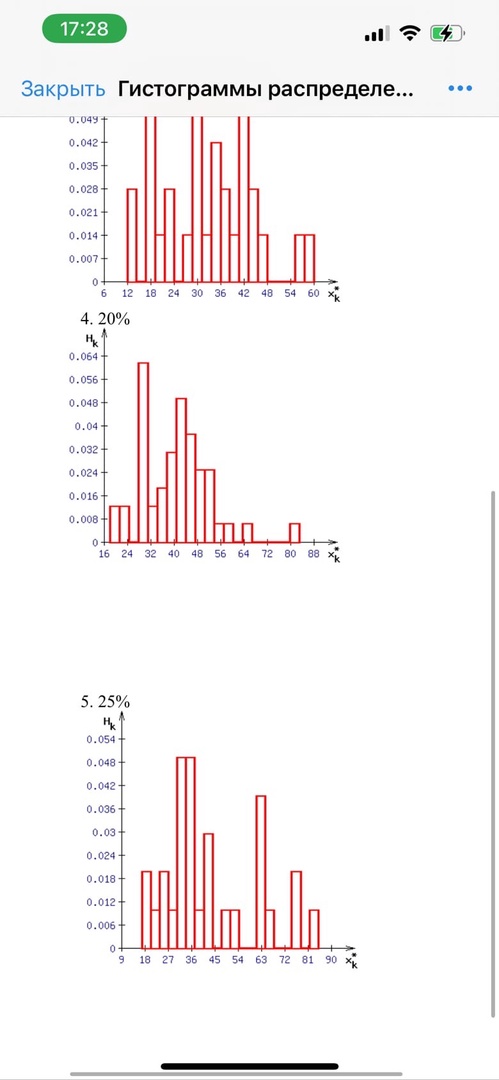 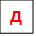 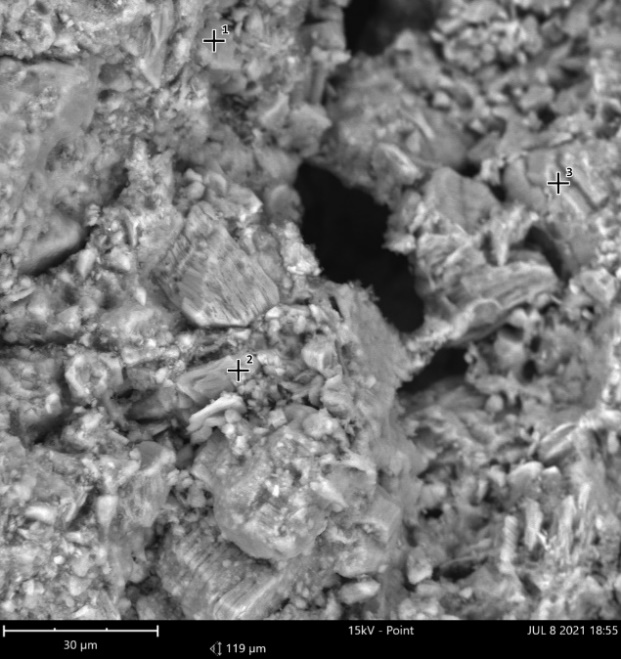 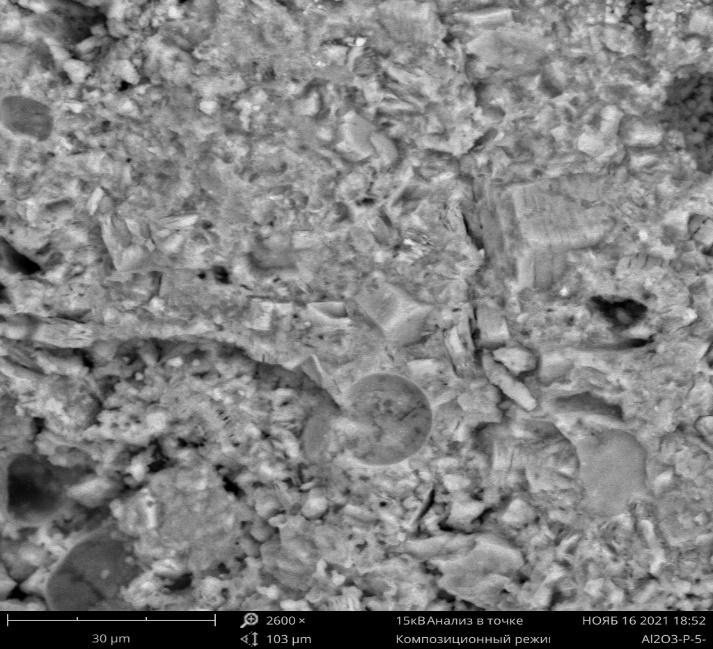 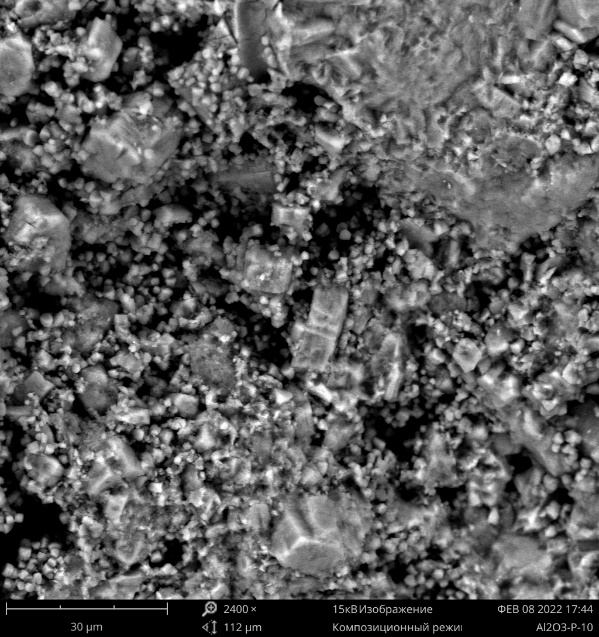 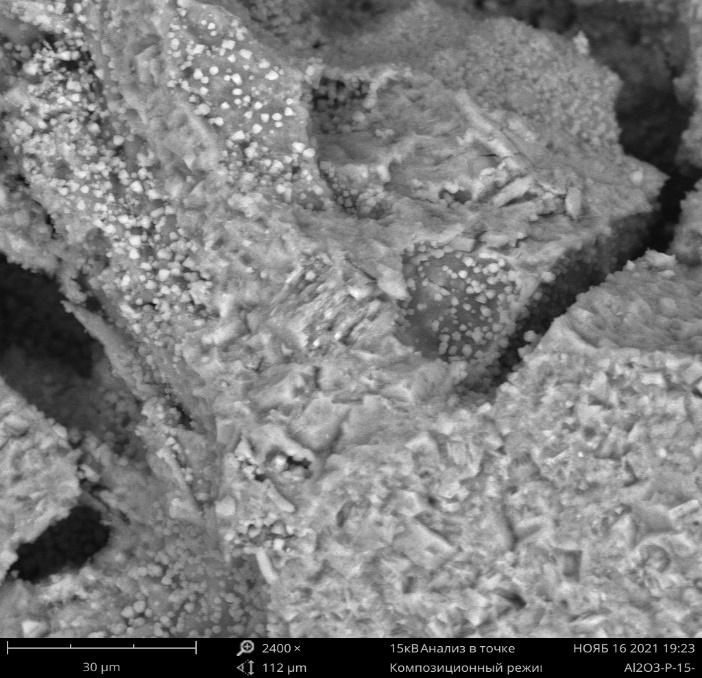 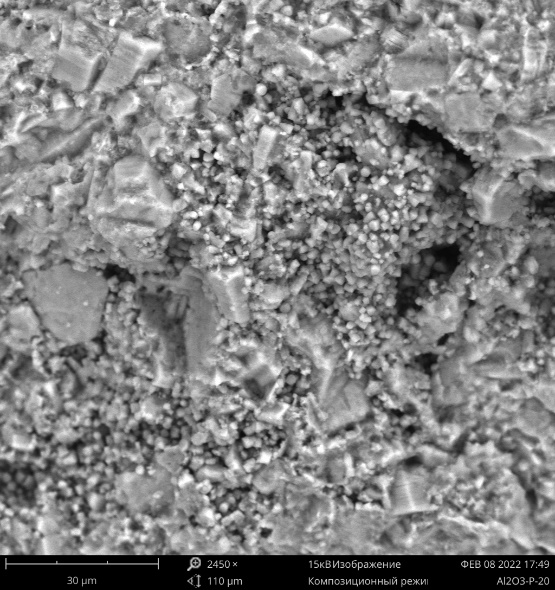 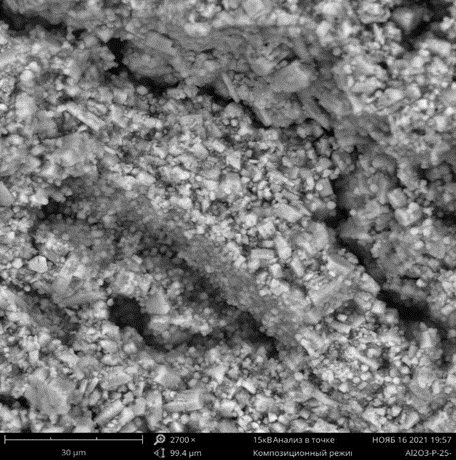 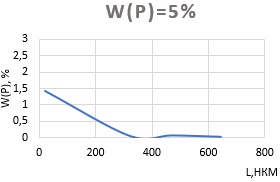 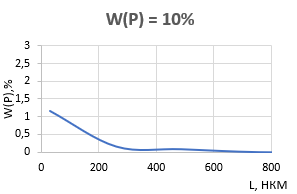 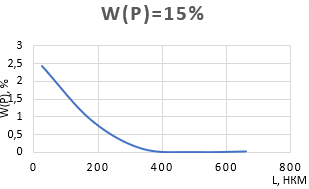 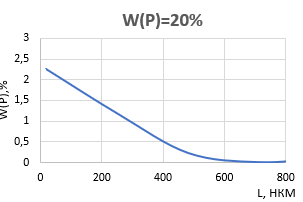 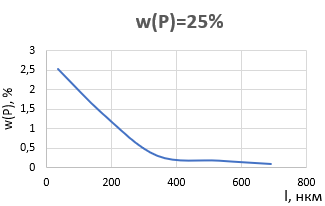 Точка 1Точка 2Точка 3Точка 4Точка 5Точка 6Точка 7Точка 8Точка 9Точка 105%Гранула 1Расстояние от края, мкм35,7300412,5615817,51042,5105172,5427,5127,55%Гранула 1P, %1,130,050,070,10,070,030,930,370,20,735%Гранула 1Al, %36,9340,2539,5345,7952,4845,0740,9445,3637,8536,645%Гранула 2Расстояние от края, мкм7,5142,5292,5435585750900106512155%Гранула 2P, %2,810,240,090,0300,03000,045%Гранула 2Al, %36,8242,3554,0436,6440,5141,6339,9737,6345,765%Гранула 3Расстояние от края, мкм15172,5322,5495675862,55%Гранула 3P, %1,610,050,050,04005%Гранула 3Al, %57,6538,5548,0339,9243,9959,565%Гранула 4Расстояние от края, мкм30202,5375525697,55%Гранула 4P, %0,1200005%Гранула 4Al, %32,6565,3739,4739,9639,875%Гранула 5Расстояние от края, мкм5%Гранула 5P, %5%Гранула 5Al, %10%Гранула 1Расстояние от края, мкм18,75253,125487,57501012,51265,62510%Гранула 1P, %1,530,13000010%Гранула 1Al, %55,0351,9768,3335,5648,5243,3110%Гранула 2Расстояние от края, мкм18,75262,5496,875721,875946,8751162,510%Гранула 2P, %0,9700,4200010%Гранула 2Al, %35,4841,886736,5738,6739,4110%Гранула 3Расстояние от края, мкм56,25300553,1258251078,1251378,12510%Гранула 3P, %0,230000010%Гранула 3Al, %32,7831,1834,0434,5953,94010%Гранула 4Расстояние от края, мкм28,125206,25328,125637,5909,3751162,510%Гранула 4P, %1,430,53000,04010%Гранула 4Al, %33,5357,0541,3629,4735,0532,5710%Гранула 5Расстояние от края, мкм28,125281,25562,5843,751106,2510%Гранула 5P, %1,690,1300010%Гранула 5Al, %38,4137,832,8338,5262,1115%Гранула 1Расстояние от края, мкм37,5202,536052566015%Гранула 1P, %2,550,960,020015%Гранула 1Al, %40,3737,7939,0437,4759,0115%Гранула 2Расстояние от края, мкм22,5180330487,5645802,515%Гранула 2P, %3,331,690,50,040,03015%Гранула 2Al, %55,8651,8940,0439,2447,0153,8715%Гранула 3Расстояние от края, мкм22,5172,5322,5487,5637,515%Гранула 3P, %2,271,05000,0415%Гранула 3Al, %38,8435,141,3241,6944,1615%Гранула 4Расстояние от края, мкм22,5157,5292,5465637,515%Гранула 4P, %20,43000,0415%Гранула 4Al, %34,9871,7155,4756,1742,5415%Гранула 5Расстояние от края, мкм30187,5382,5562,5727,515%Гранула 5P, %1,960,39000,0215%Гранула 5Al, %40,3642,3745,7244,4341,0720%Гранула 1Расстояние от края, мкм17,65229,42423,53635,3811,761058,820%Гранула 1P, %1,980,781,0100020%Гранула 1Al, %43,747,3434,362,6842,6152,5820%Гранула 2Расстояние от края, мкм17,65300529,4758,82988,231218,1820%Гранула 2P, %3,190,61000020%Гранула 2Al, %48,7836,5266,6735,9358,8935,3120%Гранула 3Расстояние от края, мкм17,65263,63511,76741,18988,231217,6520%Гранула 3P, %2,180,820,0800020%Гранула 3Al, %44,0751,1239,1843,8536,5570,8220%Гранула 4Расстояние от края, мкм17,65264,7476,47705,9952,91182,3520%Гранула 4P, %2,240,78000,48020%Гранула 4Al, %30,933,1235,0952,2939,143,4720%Гранула 5Расстояние от края, мкм17,65229,4476,5723,53952,41181,8120%Гранула 5P, %1,692,45000020%Гранула 5Al, %33,0940,9132,4539,9832,336,2925%Гранула 1Расстояние от края, мкм37,5157,5337,5525625862,525%Гранула 1P, %1,991,971,320,790,06025%Гранула 1Al, %32,9438,5340,6858,7137,0938,8425%Гранула 2Расстояние от края, мкм37,5165315472,5622,5772,525%Гранула 2P, %2,691,500,060,14025%Гранула 2Al, %41,1955,7344,7736,6744,6559,0525%Гранула 3Расстояние от края, мкм45195390577,5772,525%Гранула 3P, %0,280,4100025%Гранула 3Al, %22,2923,0540,9866,7639,8125%Гранула 4Расстояние от края, мкм30172,5322,5465585765937,51117,525%Гранула 4P, %4,551,10,110,020,080,110,11025%Гранула 4Al, %65,1134,4445,9639,0337,4341,2537,2253,2125%Гранула 5Расстояние от края, мкм30187,5345502,5675832,5982,525%Гранула 5P, %3,071,840,1200,20025%Гранула 5Al, %63,1148,5448,3745,1635,5242,3748,62